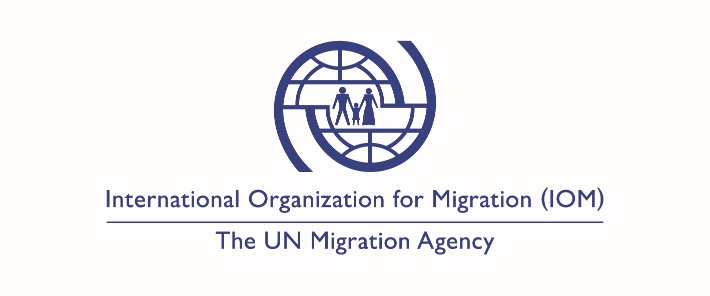 TERMS OF REFERENCE FOR THE CONSULTANCY CONTRACT OF: Specialist on  development of prefabricated housing solutionsNature of the consultancy:    IOM Ukraine is developing long term housing solutions for internal displaced persons affected by the ongoing crisis in Ukraine. While IOM will repair damaged buildings and remodel existing buildings of different kinds, IOM is also developing cost and energy effective prefabricated housing solutions to be implemented with Ukrainian market resources. The consultant will support the technical development of multi-story prefabricated apartment buildings and support local contractor to establish effective production systems.Objective: Support the development of cost and energy effective prefabricated housing units for IDPs Under the overall supervision of the Emergency Coordinator, and the direct supervision of the Programme Coordinator for Housing and Shelter.IOM Project or IOM Department to which the Consultant is contributing: E&S Unit, IOM crisis response in Ukraine  Category A consultantTasks to be performed under this contract:Work with IOMs engineering and architectural team to optimise existing design studies for prefabrication.Develop integrated design-production strategies which can be localized and scaled throughout Ukraine.Develop a strategy and guidelines for energy efficient and carbon sensitive solutions, including recycling of existing materials, alternative individual and communal heating, and energy solutions.Identify potential investment opportunities for prefabrication optimization to local and regional operating private sector companies.Identify potential international academic and private sector partners for knowledge transfer and long-term cooperation.Develop a strategy to scall prefabrication to a national level.Provide a Ukrainian market overview of prefabrication capacity. Organize a workshop targeting multi sector specialists with a focus on medium- and long-term housing provision.Advise the Programme Coordinator on the establishment of a prefabrication unit within the programme structure.Perform such other duties as may be assigned.Tangible and measurable outputs of the work assignment Optimised design in close cooperation with the design team developed, including detailed material lists, detail work designs and cost estimation. Production strategy developed and documented, inclusive detailed workflows and necessary production inputs (machinery, premisses etc).  Report on locally based energy and carbon effective utilization of construction materials.  Production optimization strategy developed, and material inputs identified. International private partners and academic partners identified and engaged. A report on prefabrication capacity in country developed and future up-scall opportunities and necessary investments identified. Final assignment report.NOTE: The consultant will perform the tasks embedded into the housing project team, in very close coordination with other departments within the E&S unit, but also other projects within IOM Ukraine. OM will provide mobilisation cost and travel allowances based on IOM internal regulations. The consultant will have access to IOM staff to conduct field research, translation and other logistical support. The consultant will have to work within the existing safety and security frameworks.The successful candidate will be evaluated based on a) concept note addressing the tasks described within this TOR and b) cost per month.Performance indicators for the evaluation of resultsDesign optimization and production strategy report (30% of the contract)Strategy on energy and carbon effective construction developed (20% of the contract)Strategy on international engagement and national scall up developed (20% of the contract)Workshop conducted (10% of the contract)Consolidated reporting (20% of the contact)Experience and/or skills requiredMaster’s degree or equivalent in engineer, architecture, civil engineering or a related field internationally or in Ukraine with at least four years of professional experience; Experience in cost and energy effective prefabricated housing solutions preferable in an humanitarian context. Excellent user of professional design software. Excellent drawing skills and familiarity with design software such as AutoCAD Architecture including combination of files and sections in the AutoCAD Project system; 3D space modelling, detailed design development; Knowledge of applicable codes, policies, standards, building products and best practices related to project. Travel requiredYes The consultant will be initially homebased, with frequent travels to Ukraine (different regions) Competencies ValuesInclusion and respect for diversity: respects and promotes individual and cultural differences; encourages diversity and inclusion wherever possible.Integrity and transparency: maintains high ethical standards and acts in a manner consistent with organizational principles/rules and standards of conduct.Professionalism: demonstrates ability to work in a composed, competent and committed manner and exercises careful judgment in meeting day-to-day challenges.Core Competencies – behavioural indicatorsTeamwork: develops and promotes effective collaboration within and across units to achieve shared goals and optimize results.Delivering results: produces and delivers quality results in a service-oriented and timely manner; is action-oriented and committed to achieving agreed outcomes.Managing and sharing knowledge: continuously seeks to learn, share knowledge and innovate.Accountability: takes ownership for achieving the Organization’s priorities and assumes responsibility for own action and delegated work.Communication: encourages and contributes to clear and open communication; explains complex matters in an informative, inspiring and motivational way.How to apply: Interested candidates are invited to submit their cover letters and CVs with names and contacts of three referees, to iomukrainerecruitment@iom.int with subject line “Specialist on development of prefabricated housing solutions”  by 13 July, 2022 at the latest. Only shortlisted candidates will be contacted. !!! Private entrepreneurs (PE) cannot be considered as applicable for providing services under this consultancy.Posting period: From  29 June 2022 to 13 July 2022